U.S. RosEXEC and RosIGI MINUTESTower Room, Handlery HOTEL January 12, 2020 10am – 12PM PSTTo join via Remote access via Skype connect to dorrie.s.mainWElcomeStanding Officers:Lise Mahoney (Chair), Gayle Volk (Vice Chair), (Secretary TBD), Chris Dardick (Past Chair)Attendance; self-introduction and sign-up sheet: Lise Mahoney, Chris Saski, Raoel Sanchez-Peret, Jose Antonio Campoy Gorbalan, Maria Jose Aranzana, Amelia Gaston, Michael Considine, Loren Honaas, Ryutaro Tao, Jessica Waite, Herman Silva, Claudio Meneses, Jonatham Fresnedo Ramirez, Avi Karn, Joel Kniskern, Deb Menicos, Janet Slovin, Sook Jung, Nameet Kaur, Chris DardickOnline participants: Dorrie Main, Cameron Peace, Jim Luby, Margaret WorthingtonApproval of Minutes from 22 October 2019 Meeting – motion by Nahla Bassil, second motion by Sook Jung – minutes are approved for postingRosEXEC MEmbership2020 Election plans and selection of secretary: Election plans and selection of the secretary – A nomination was made by Nahla Bassil for Jonathan Fresnado Ramirez– Jonathan accepted the nomination. Development of standardized nomination language.Need to follow up with documentation on commitment to RosEXEC and the required format/content for the nominee to submit nominees. Need to have nominee contribution statement and CV. A description of items needed will be posted and circulated via GDR listserv. Everyone on Rosaceae (US-based) can voteElections will start on February 01.  Dorrie has a timetable for next election – Oct 01, 0ct 15, Oct 31, Nov 1 – election process. GDR/community website to be updated with DATES.Dorrie gave an overview of RosExec Committee mission statement as several newcomers joined the meeting.
Dorrie gave overview of RosEXEC committee Herman Silva noted that international liaisons are elected every 2 years.  GDR Advisory BoardReport from GDRComments from RosEXEC to GDRDorrie provided Report from GDR – See circulated reportGDR SCRI ended 9/2019Not much available funding for curation – still functional with some funding from other sourcesLast quarter (quarters match grant quarter) – 4 genomes addedAdditional functional annotation for genome data and made searchableSynteny analysisCuration – 9 publications (2 Pyrus and 7 Malus). Web interface Project coordination –Wrote SCRI-SRS – Includes GDR and other crop species – invited for full proposal.Will request letter of support from Rosaceae communityWhat will the database be useful for?How will you use it?  Breeding? Traits? Comparative genomics – need to emphasize the use and utility – how it is actually being used.  Can also point to metrics, citations, etc.Wrote NIFA reports for GDR SCRI and NRSP10Usage – current high usage statsIntroduce community annotation – via GenSaS.  Web interface.  Embed these in databases (GenSas-lite).  Probably next meeting – asking for help from community on how exactly it should be implemented.  Look to see what the current gene models/est/rnaseq/markers – then in further detail, see if there is an issue with gene model (can communicate with developer).  Need to come up with timeline, how to implement – need to sort out – can highlight those on database on how community can get together.  Can coordinate with groups more effectively.   Need a plan for this –1 hour slot at RGC10 during workshop – discuss how to do this. SRS – send to RosExec.  Want the training aspect – go to programs and work with scientists, use tools, data management, helping with issues – 3 post-doc trainers work in three locationsUSDA (Nahla Basil)Clemson (Gasic) Pullman (Main)Organizing and communicationGet data into databases – making sure they are current in data 1 hour GDR training workshop at RGC10Short presentations: 5 minute segments – how to use XYZMaybe 15 minutes to discuss what to get in GDRWhat are responsibilities to be sustainable?  NRSP10 for 5 years – need to have a mechanism for sustainability – model needed – will discussQuestions?Question from Pere Arus seeking community feedback in Barcelona … how else can people provide feedback?  Can email via contact form at GDRDiscuss at next RosEXEC meetingCameron – message via GDR announcing what all this is, tools, to prompt feedback.  Website is becoming more friendly to mobile devices – opportunity to make suggestions hereCoordination and updatesNon-research update (industry, info and tech transfer)Driscoll’s – looking for statistical/quantitative geneticist & some bioinformatics.  Bioinformatics position is not published yet.  Internships available (BS or Master’s level) – student learning.  Email to post on GDR.C. Dardick – last month at VT meeting about rapid apple decline – causing dramatic death of young trees in high density growing systems.  Cause unclear, reported all over, does appear to be a growing issue.  May have potential to be major problem.  Graft union darkens, changes, phloem clogged, young trees collapse and die – growers can lose 50-70% of trees.  Not variety specific.  Differences noted b/w rootstocks.  Unclear.Jim Luby – symptoms sound like winter injury seen for long time, perhaps Polar vortex stress.Competitive federal grant project reportsRecently funded projects within the RosaceaeUpdates on large-scale projectsSCRI polyploid:  Dave Byrne, Oscar Riera-Lizarazu, and Jeff Endelman leading the team working on polyploid, specialty crops, to develop/combine tools, getting submitted as full proposal this year.  Margaret Worthington reported Blackberry planning grant – will have strategic planning meeting.  Blackberry community has announcements.International project collaborationsAny other important research funding coordination opportunitiesResearch fields and technology updatesGermplasm (genetic resources)Crop Germplasm Committees and USDA-ARS germplasm status, current and recent evaluation funding, other germplasm resources?Genetic resources – Jessica Waite hired in pear geneticist rootstock and scionEvaluation funding – Gayle got funding earlier in 2019 for genotyping  part of Geneva apple collection on Illumina 20k array – in progress (Jim Luby)PhenotypingStandardized phenotyping, high-throughput/high-resolution phenotyping/phenomics, USDA collection evaluation data (GRIN-Global) – status, utilityMargaret Worthington– updated on 2 diploid blackberry genomes – have chromosome scale assembly off Rubus Ola – will put on DNA Zoo (https://www.dnazoo.org/), and GDR, -- will have full assembly this spring.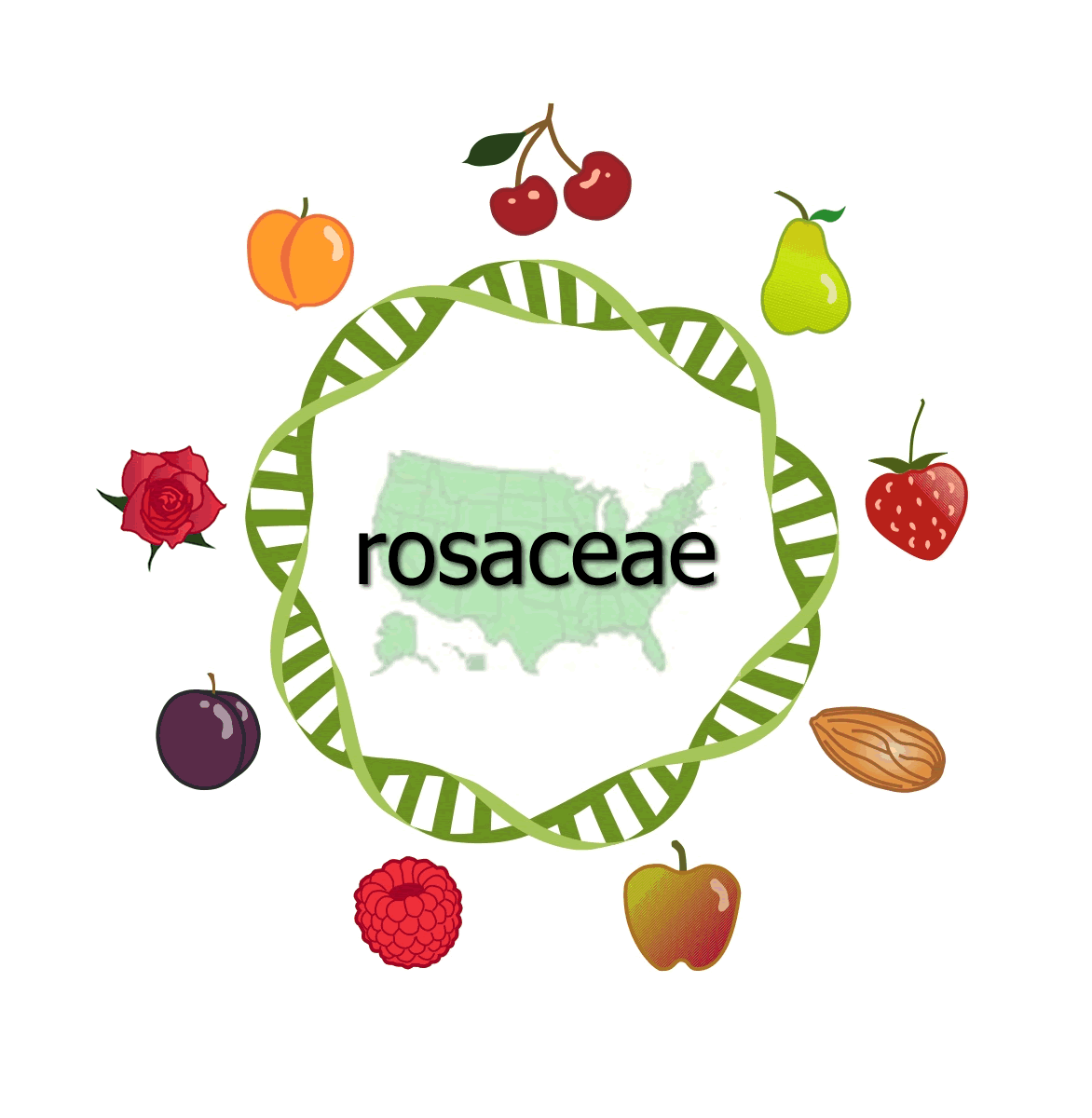 Winter pear – gene space, Granny Smith and 3 more apple (Gala, Honeycrisp, Cosmic Crisp) gene space to facilitate transcriptomic work. Unsure who reported this.Apricot project building of wild type apricot – will contact Sook to put on GDRWhole genome sequences and physical mapsUpdates on status of Rosaceae genomesEnabling technologies in genomics and geneticsSequencing, annotation, transcriptional profiling, genome-scanning SNP arrays, reference linkage maps, QTL & MTL methods/software and discoveries, MAB: evaluation (trait predictions) – available DNA tests and platforms, MAB: characterization (identity/parentage/ancestry/relatedness) – approaches and progressWhite Paper updateStrategies to target & write White Paper Update – series of papers, most of which have already come out.  Pere, Cameron, Vance just submitted one.  Roadmap papers in Hort Research.  Rubus, strawberry.  Remove the White Paper Update from Agenda and from GDR Community Page -- add links to papers from Hort Research.  Highlight on GDR.  Summary to develop “future is” “in-short” – interpretative summary (4th grade level or congressional aide) Ask authors for interpretive summary.Strawberry, blackberry, apple, prunus (Pere), pear – missing (Jessica can do this) – vulnerability statement (as Gayle did for apple).  Outline from Nahla. Rose – Stan H.  and Jason Zurn, Oscar Riera-Lizarazu (Texas A&M) (newcomer) – roadmap contact by NahlaCameron – suggest limit of 100 words, and preferably bulletedNeed a combined one (Dorrie) – nominate Cameron – thanks Cameron Personnel changesRetirements and other departures, new positions available, recent positions filled, graduating students, candidates looking for positions (e.g., promising grad students, postdocs)2 postdocs Corvallis ARS to temporally fill Chad Finn’s positionPAG 2021 Fruit and Nut Workshop Organizer: Sarah Montanari – New Zealand (Sara.Montanari@plantandfood.co.nz)

Announcements for upcoming meetings Upcoming meeting announcementsPlant and Animal Genome, San Diego Jan 11-14, 2020Strawberry Genomics WorkshopNRSP10 training workshopTripal workshop/2 day Tripal codefest and users meetingISHS symposium on Molecular markers in Horticulture 2020, Nanjing, ChinaRosaceae Genomics Conference 10 in Barcelona, March 31-April 3, 2020NARPA Blackberry Planning Meeting March 2020IX International Strawberry Symposium Rimini, Italy May 2-6, 2020 RGC10 – abstract due 31 JanISHS – pomology meeting in Wenatchee in July 2020 —orchard systems, link from: July 26 – 31 – 12th symposium WenatcheeASHS in Orlando Florida, August 2020Controlled atmosphere meeting in Belgium Other itemsNew BusinessNext RosEXEC meetingSetting times for 2020 quarterly teleconferencesTimes for next meeting: April/July/October – doodle – agenda for April (Dorrie) summary for RGC10 for those that didn’t attend – suggest informal meeting at RGC10.  Make a plan. – schedule a time and room.	ATTENDEES 
	Lise Mahoney Lise.mahoney@unh.eduChris Saski Saski@clemson.eduNahla BassilNahla.bassil@usda.govRaoel Sanchez-Peret rsanchez@cebas.csic.esJose Antonio Campoy GorbalanCampoy@mpipz.mpg.deMaria Jose Aranzana MariaJose.Aranzana@icta.catAmelia Gaston Amelia.gaston@inrae.frMichael Considine Michael.Considine@uwa.edu.auLoren Honaas Loren.Honaas@usda.govRyutaro TaoRTao@kais.kyoto-u.ac.jpJessica WaiteJessica.marie.Waite@gmail.comHerman Silva HSilva@uchile.clClaudio Meneses Claudio.Meneses@unzb.clJonatham Fresnedo Ramirez FresnedoRamirez@osu.eduAvi Karn AKarn@cornell.eduJoel KriskenJoel.Krisken@driscolls.comDeb Menicos Deb.Menicos@gmail.comJanet SlovinJanet.Slovin@usda.govSook Jung Sook-Jung@wsu.eduNameet KaurNameet.Kaur@driscolls.comChris DardickChris.Dardick@usda.govOnline participants: Online participants: Dorrie Main Dorrie@wsu.edu Cameron Peace CPeace @wsu.eduJim Luby Lubyx001@umn.eduMargaret Worthingtonmlworthi@uark.edu